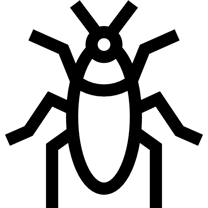 +1(321)456- 7899Your Streetyour@email.comCity, State, Countryyourwebsite.comZIP CodeBILL TOName:Invoice Number:Street:Issued Date:City, State, Country:Due Date:Phone:CHEMICALS / TRAPS USEDCHEMICALS / TRAPS USEDCHEMICALS / TRAPS USEDCHEMICALS / TRAPS USEDCHEMICALS / TRAPS USEDCHEMICALS / TRAPS USEDCHEMICALS / TRAPS USEDDescription QuantityQuantityEPA #Unit PriceUnit PriceAmountMaterial TotalMaterial TotalLABORLABORLABORLABORLABORLABORLABORDescriptionDescriptionHoursHours$ / HourAmountAmountPayment is due within # ___ of days.Payment is due within # ___ of days.Payment is due within # ___ of days.Payment is due within # ___ of days.Labor TotalLabor TotalComments or Special Instructions:Comments or Special Instructions:Comments or Special Instructions:Comments or Special Instructions:SubtotalSubtotalComments or Special Instructions:Comments or Special Instructions:Comments or Special Instructions:Comments or Special Instructions:Sales TaxSales TaxComments or Special Instructions:Comments or Special Instructions:Comments or Special Instructions:Comments or Special Instructions:TOTALTOTAL